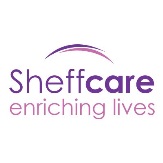     VOLUNTEER APPLICATION FORMPlease complete all parts of the application formPersonal DetailsYESNOYESNOYESNOReference 2YESNOYESNOYESNOYESNO